                                Liceo José Victorino Lastarria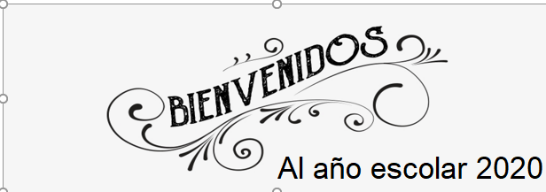                                                  Rancagua                           “Formando Técnicos para el mañana”                                   Unidad Técnico-PedagógicaGUÍA GÉNERO DRAMÁTICO 4° MEDIO (Lenguaje)SEMANA DEL 16 AL 20 DE MARZOOA 14-Analizar e interpretar conflicto dramático.Objetivo: leer comprensivamente y analizar obras dramáticas a partir de su estructura y personajes.Instrucciones: Lee atentamente los siguientes extractos de obras dramáticas y responde en tu cuaderno las preguntas que aparecen a continuación.Texto N° 1¡Oh hijo de Meneceo!, ya que sólo tú has quedado como padre para éstas -pues nosotros, que las engendramos, hemos sucumbido los dos-, no dejes que las que son de tu familia vaguen mendicantes sin esposos, no las iguales con mis desgracias. Antes bien, apiádate de ellas viéndolas a su edad así, privadas de todo excepto en lo que a ti se refiere. Prométemelo, ¡oh noble amigo!, tocándome con tu mano. Y a ustedes, ¡oh hijas!, si ya tuvieran capacidad de reflexión, les daría muchos consejos. Ahora, supliquen conmigo para que, donde les toque en suerte vivir, tengan una vida más feliz que la del padre que les dio el ser.CREONTE.- Basta ya de gemir. Entra en palacio.EDIPO.- Te obedeceré, aunque no me es agradable.CREONTE.- Todo está bien en su momento oportuno.EDIPO.- ¿Sabes bajo qué condiciones me iré?CREONTE.- Me lo dirás y, al oírlas, me enteraré.EDIPO.- Que me envíes desterrado del país.CREONTE.- Me pides un don que incumbe a la divinidad.EDIPO.- Pero yo he llegado a ser muy odiado por los dioses.CREONTE.- Pronto, en tal caso, lo alcanzarás.EDIPO.- ¿Lo aseguras?CREONTE.- Lo que no pienso, no suelo decirlo en vano.EDIPO.- Sácame ahora ya de aquí.CREONTE.- Márchate y suelta a tus hijas.EDIPO.- En modo alguno me las arrebates.CREONTE.- No quieras vencer en todo, cuando, incluso aquello en lo que triunfaste, no te ha aprovechado en la vida.(Entran todos en palacio.)CORIFEO.- ¡Oh habitantes de mi patria, Tebas, miren: he aquí a Edipo, el que solucionó los famosos enigmas y fue hombre poderosísimo; aquel al que los ciudadanos miraban con envidia por su destino! ¡En qué cúmulo de terribles desgracias ha venido a parar! De modo que ningún mortal puede considerar a nadie feliz con la mira puesta en el último día, hasta que llegue al término de su vida sin haber sufrido nada doloroso.1.- ¿ A qué subgénero dramático corresponde el fragmento anterior?a) comedia                           b) tragedia                           c) drama                               d) zarzuela                           e) ópera2.- Qué parte de la estructura interna se reconoce en el fragmento anterior?a) escena                             b) cuadro                              c) presentación                   d) desenlace                       e) conflicto3.- Qué parte de la estructura externa se reconoce en el fragmento anterior?a) clímax                               b) cuadro                              c) presentación                   d) desenlace                       e) acto4.- De la lectura del fragmento podemos inferir que:a) Edipo cometió un asesinato y recibirá castigo por ello                  b) Edipo viajó desde otro lugar al palacio.c) Edipo se irá lejos con sus hijas.                                                d) Edipo realizó grandes hazañas junto a sus hijas.e) Creonte cumple con lo que dice.Texto N°2El rey Agamenón vuelve de la guerra de Troya a su patria luego de la victoria. Viene acompañado por su criada Casandra. En su regreso se enfrentará al odio disfrazado de su esposa Clitemnestra, porque el rey mató a su hija para tener el favor de los dioses. Lo cierto es que ella planea la muerte de Agamenón junto a su amante Egisto.)CASANDRA: ¡Ay, ay, oh desventura! Otra vez el terrible sufrimiento de la adivinación me vuelve en todas direcciones, turbándome con sus preludios. ¿Veis esos niños, ahí, junto a la casa, cual las formas de un sueño? Semejan niños muertos por sus parientes, asiendo carne en sus manos, un alimento que es su propio cuerpo: se les ve que sustentan entrañas e intestinos –carga lamentable- de que gustó su padre. Alguien medita, yo lo afirmo, su venganza por esto, un león cobarde que, casero, se revuelca en el lecho contra el que ha retornado, mi Señor: así le llamo, pues debo soportar el yugo de esclava; capitán de las naves y destructor de Troya, no sabe lo que ha dicho y ha declamado largamente la lengua alegre de esa perra odiosa, la Reina, ni lo que, cual Ruina traidora, hará con malas artes. Esta es su audacia: una mujer es asesina del varón. Ella es -¿dándole el nombre de qué odioso monstruo acertaría? ¿Dragón que avanza y retrocede o Escila habitante de las rocas, ruina de navegantes?- ¡A ella, madre de Hades frenética, que alienta guerra implacable contra los suyos! ¡Cómo ha gritado la imprudente, como tras la victoria en la batalla! ¡y pretende alegrarse porque el esposo ha vuelto a salvo! Si no os persuado en algo de esto, me es igual. ¿Qué importa? Lo que ha de ser vendrá. Pronto, presente aquí, vas a llamarme con verdad demasiado verídica adivina.CORIFEO: El banquete de Tiestes, que probó carne de sus hijos, lo he reconocido y siento horror y me aprisiona el miedo de oírte en verdad y ya no con imágenes. Lo demás que he escuchado, corro ya fuera del camino.CASANDRA: Digo que vas a ver la muerte de Agamenón.CORIFEO: Duerme tu boca, desgraciada, no hables de cosas dolorosas.CASANDRA: No es un dios salvador el que preside mis palabras.CORIFEO: No, si va a ser así: pero ojalá no sea.CASANDRA: Tú haces plegarias: ellos se ocupan de matar.CORIFEO: ¿Y qué varón prepara este dolor?CASANDRA: Te extravías lejos de mis profecías.CORIFEO: Sí, porque comprendo los recursos del criminal.CASANDRA: Sin embargo, sé demasiado bien la lengua griega.CORIFEO: También lo saben los oráculos de Delfos: y, sin embargo, son oscuros.CASANDRA: ¡Ah, ah! ¡Qué fuego! ¡Caen sobre mí! ¡Oh, oh! ¡Apolo Licio, ay, ay de mí! Esta leona de dos pies que yace junto con el lobo, por ausencia del león generoso, me dará muerte a mí, la miserable. Cual si un veneno preparara, también añadirá a su poción mi muerte: se jacta, afilando el puñal contra el varón, de darle muerte por castigo por haberme traído. ¿Por qué llevar este ornamento, irrisión para mí, el cetro y las guirnaldas fatídicas en torno al cuello? Te destruiré antes de mi hora. Perdeos: os pago así arrojandoos al suelo. Haced crecer otro infortunio en lugar mío. (Arroja el cetro y las guirnaldas) Helo aquí, Apolo, desnudándome él mismo del vestido de profetisa, mirándome burlada, incluso en esos ornamentos, junto con mis amigos, por los que son mis enemigos, y no sin duda en vano. Que me llamaran, como a una vagabunda, mendiga, miserable, hambrienta, lo soportaba; ¡y ahora el profeta, de que rehizo profetisa, me trajo hasta este tránsito de la muerte! ¡En lugar del altar familiar me aguarda el tajo rojo del cálido degüello de la sacrificada!Mas nuestra muerte no quedará impune a los dioses: vendrá un vengador nuestro, un hijo matricida que hará pagar la muerte de su padre. Desterrado, errante, extranjero a esta tierra, volverá a coronar el edificio de la ruina de su raza; pues ha sido jurado por los dioses un fuerte juramento, que ha de traerle la plegaria del padre muerto.¿Por qué gemir así de enternecida? Ya que he visto el destino de Troya y que los que tomaron la ciudad terminan de este modo por juicio de los dioses, voy a obrar, entraré: aceptaré la muerte. Yo saludo a estas puertas, que son las puertas del dios de los Infiernos: pido un golpe certero para, sin convulsiones, manando un río dulce que mate dulcemente, cerrar mis ojos.CORIFEO: Mujer muy desgraciada y muy sabia también, largo te has extendido. Pero si realmente sabes tu muerte, ¿cómo a manera de la vaca que impulsa un dios, marchas valiente hacia el altar?CASANDRA: No hay escape, extranjeros, si el tiempo está cumplido.Esquilo. Agamenón.1. ¿Cómo se entera Casandra de que Agamenón será muerto? A) Corifeo le cuenta de la conspiración.                                      B) Escucha una conversación de Clitemnestra con su amante. C) Unos niños que jugaban le comentaron la noticia.                             D) Ella tenía poderes adivinatorios. E) Todo el mundo lo sabía.2.- Según sus propias palabras, ¿cómo sería asesinada Casandra? A) Ahorcada.                       B) Degollada.                     C) Apuñalada.                    D) Envenenada.                 E) Arrojada al abismo.3.- De acuerdo a lo leído, ¿cómo pagarán los culpables de la muerte de Agamenón? A) Serán juzgados por el pueblo.                                  B) Morirán a manos de sus enemigos. C) Serán muertos por el hijo de Clitemnestra.           D) Serán desterrados. E) Se suicidarán por el sentimiento de culpa.4.- ¿Quiénes serían el lobo y la leona respectivamente? A) Agamenón y Clitemnestra.                         B) Agamenón y Casandra.                              C) Corifeo y Clitemnestra. D) Egisto y Casandra.                                      E) Egisto y Clitemnestra.5.- ¿De qué modos aparece mencionada la esposa de Agamenón?I. Perra                   II. Dragón                              III. Escila                               IV. HadesA) Sólo I y II                          B) Sólo II y III                       C) Sólo III y IV                     D) Sólo I, II y III                    E) I, II, III y IV6.- ¿A qué acto de habla corresponde lo planteado por el Corifeo: “Duerme tu boca, desgraciada,…” A) Asertivo.                          B) Directivo.                        C) Compromisorio.                            D) Expresivo.                      E) Declarativo.7.- Considerando su finalidad, ¿a qué acto de habla corresponde la expresión de Casandra: “Tú haces plegarias: ellos se ocupan de matar”?A) Asertivo.                           B) Directivo.                        C) Compromisorio.                            D) Expresivo.                      E) Declarativo.8.- Cuando Casandra expresa: “Sé demasiado bien la lengua griega”, se puede plantear que está expresado en modo indirecto porque A) Quiere expresar el conocimiento que tiene del griego.                      B) Ironiza acerca de la cultura griega. C) Quiere enfatizar la certeza de la adivinación.                                       D) Critica lo poco claros que son los oráculos. E) Quiere mostrar los recursos del criminal.9.- ¿En cual de las siguientes expresiones se distingue una opinión? A) También lo saben los oráculos de Delfos. B) Digo que vas a ver la muerte de Agamenón. C) El profeta me trajo hasta este tránsito de la muerte. D) El terrible sufrimiento de la adivinación me vuelve. E) No es un dios salvador el que preside mis palabras.NOTA: Enviar respuestas para corrección y evaluación al correo: vink.meneses@gmail.com